VAARKALENDER     2024
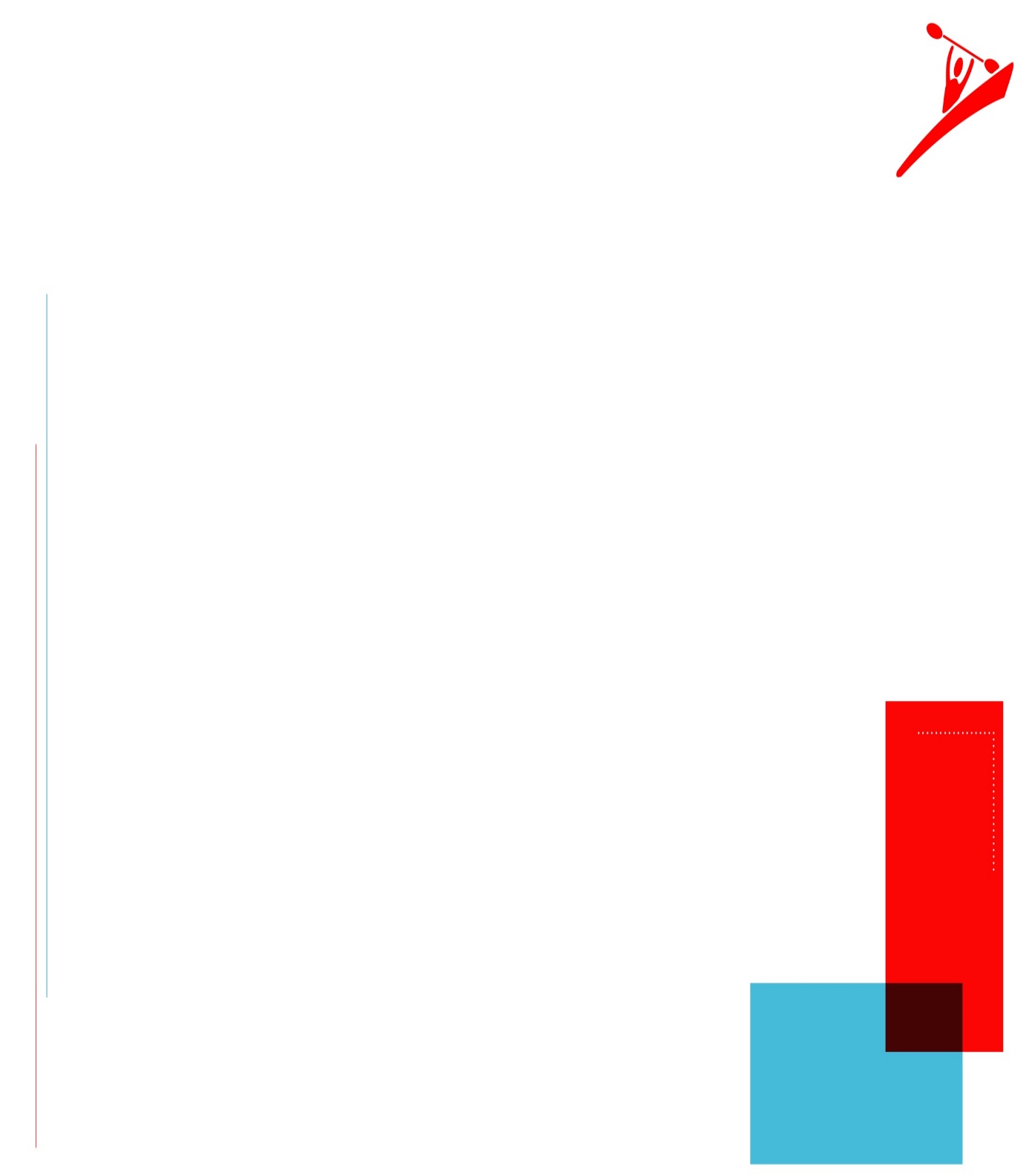                                JANUARI:MAART:APRIL:	Er wordt nog gekeken, naar mogelijkheden  om een aantal grootwatertochten in te plannen.
Deze tochten worden NIET gezien als een verenigingstocht.  
Deelname aan deze tochten zal voor eigen risico zijn.    MEI:	VAARKALENDER     2024	JUNI:		
 JULI:VAARKALENDER     2024	Augustus:September:Oktober:	VAARKALENDER     2024							Verder info voor en over de tochten:Aanmelden (liefst via email) over algemeen woensdag voor de tocht voor 18.00 uur, 
uitzonderingen:  (kampeer) week(end)-tochten , wildwaterweek(end) en brandingvarentochten staan in principe voor iedereen open en lengte wordt bepaald in overleg met deelnemers en is ook afhankelijk  van weersomstandighedenkleding etc. afhankelijk van soort tocht en weersomstandighedenkosten vervoer voor elke deelnemer € 0,07 per gereden kilometer.Er is een groepsapp aangemaakt voor toervaarders, beheerder Minko, app is bedoeld voor alle leden die wel eens (buiten de georganiseerde verenigingstochten) met andere leden een tocht willen varen.
De app kan ook worden gebruikt door tochtleider om tocht extra onder de aandacht te brengen.
Aanmelden voor de groepsapp kan bij Minko.DATUM:20 januariDAG:ZaterdagOMSCHRIJVING:Snert-Vechttocht  |  ± 13 kmLaar (Dl) tot clubgebouwNa afloop lekker snert + roggebrood.AANMELDEN:t/m 18 januari bij Ina of MinkoDATUM:16 maartDAG:ZaterdagOMSCHRIJVING:DinkelWildwaterboten.AANMELDEN:t/m 13 mrt bij Nicole of HermenDATUM:13 aprilDAG:ZaterdagOMSCHRIJVING:WiedentochtAFSTAND:± 15 km (eenvoudig aan te passen aan wensen v.d.deelnemers)AANMELDEN:t/m 10 april bij Minko of InaDATUM:4 meiDAG:ZaterdagOMSCHRIJVING:AFSTAND:Regge
±15 km (eenvoudig aan te passen)AANMELDEN:t/m 1 mei bij Minko of InaDATUM:25 meiDAG:ZaterdagOMSCHRIJVING:Hohen Limburg          OPMERKING:AANMELDEN:WILDWATERBAANt.m. 22 mei bij Nicole of HermenDATUM:15 juniDAG:zaterdagOMSCHRIJVING:AFSTAND:OPMERKING:Vecht -Afzaktocht vanuit Duitsland tot clubgebouw.14 km vanaf Laar, of  23 km vanaf EmlichheimDeze tocht wordt aangemeld bij het WSV 
De organisatie vereist ook heel wat inzet van vrijwilligers; van ontvangst vooraf, het heen en weer rijden van auto’s en trailers, tot de kantinediensten na afloop.AANMELDEN,DEELNEMERS EN 
VRIJWILLIGERS
t/m 5 juni bij MinkoDATUM:(12), 13 en 14 juliDAG:Vrijdagavond, Zaterdag en zondagOMSCHRIJVING:Familieweekend op een camping ergens in Friesland of NW OverijsselOPMERKING:Een gezellig weekend voor leden samen met gezinsleden, die zelf geen lid hoeven te zijn.
Beide dagen is er de mogelijkheid om met een tocht(je) mee
te varen.
Voor de jeugd, wordt één van de 2 dagen verzorgd
door onze jeugdcommissie. (Arno en Sander)AANMELDEN:Zo vroeg mogelijk; uiterlijk 30 juni bij Minko of InaDATUM:20 t/m 27 juliDAG:Week 30OMSCHRIJVING:Weekje in FrankrijkOPMERKING:De mogelijkheid en (interesse) wordt onderzocht, om met  verenigingsleden eens een weekje naar Frankrijk te gaan om
o.a. lekker wildwater te varen.  GEÏNTERESSEERD ?,
:Neem zo vroeg mogelijk contact op met Nicole of Maarten, DATUM:24 t/m 31augustusDAG:Zaterdag t/m zaterdagOMSCHRIJVING:Trektocht Friesland, waarbij je je kampeeruitrusting meeneemt in je boot. OPMERKINGHet plan is nog niet uitgewerkt, maar er wordt geprobeerd om dagelijks max. 20 km te varen, en een groot aantal Friese steden/stadjes in de route op te nemen.AANMELDEN:Ruim van te voren, liefst nog vóór de zomervakantie,
bij Minko of AndréDATUM:6 en 7 septemberDAG:Vrijdag 09:00 u. tot zaterdag 21:00 u.OMSCHRIJVING:11-stedentocht binnen 36 uurAANMELDEN:ZSM bij Kanover. Onder de wadden uit Franeker. (info Minko)DATUM:15 of 29 september DAG:ZondagOMSCHRIJVING:Branding varenOPMERKING:Waarschijnlijk bij Katwijk, lekker in de branding spelen.AANMELDEN:Tot 12 sept bij Nicole of HermenDATUM:12 t/m 15 september DAG:Donderdag t/m zondagOMSCHRIJVING:Groenland weekend op camping StoetenslagOPMERKING:Weekend met clinics en/of wedstrijden voor diverse eskimo rol-technieken.
Leuk om eens mee te doen of alleen al om te kijken.INFO:AndréDATUM:5  of 12 OktoberDAG:ZaterdagOMSCHRIJVING:AFSTAND:Hase±20 km AANMELDEN:t/m 2 okt bij Minkotochtleidermail adres:telefoonnr:Minko/Inaminkokerssies@gmail.com06-46102590Nicolenicole@vanduinenotten.nl06-52897313Andréandrevaneck11@gmail.comPietpgblonk@ziggo.nl06-53187859Hermenvoorzitter@kvhardenberg-vecht.nl06-82008500Arnoarnoblankemeijer@hotmail.com06-27886750Sandersander.dommerholt@live.nl06-18621764